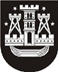 KLAIPĖDOS MIESTO SAVIVALDYBĖS TARYBASPRENDIMASDĖL KLAIPĖDOS MIESTO SAVIVALDYBĖS TARYBOS 2009 M. GEGUŽĖS 29 D. SPRENDIMO NR. T2-211 „DĖL VIETINĖS RINKLIAVOS UŽ LEIDIMO ATLIKTI KASINĖJIMO DARBUS KLAIPĖDOS MIESTO SAVIVALDYBĖS VIEŠOJO NAUDOJIMO TERITORIJOJE (GATVĖSE, VIETINĖS REIKŠMĖS KELIUOSE, AIKŠTĖSE, ŽALIUOSIUOSE PLOTUOSE), ATITVERTI JĄ AR JOS DALĮ ARBA APRIBOTI EISMĄ JOJE NUOSTATŲ PATVIRTINIMO“ PAKEITIMO2014 m. lapkričio 27 d. Nr. T2-298KlaipėdaVadovaudamasi Lietuvos Respublikos vietos savivaldos įstatymo 18 straipsnio 1 dalimi, Lietuvos Respublikos euro įvedimo Lietuvos Respublikoje įstatymu, Nacionalinio euro įvedimo plano, patvirtinto Lietuvos Respublikos Vyriausybės 2013 m. birželio 26 d. nutarimu Nr. 604 „Dėl Nacionalinio euro įvedimo plano bei Lietuvos visuomenės informavimo apie euro įvedimą ir komunikacijos strategijos patvirtinimo“, III ir IV skyriais ir Klaipėdos miesto savivaldybės pasirengimo euro įvedimui Lietuvos Respublikoje priemonių plano, patvirtinto Klaipėdos miesto savivaldybės administracijos direktoriaus 2014 m. liepos 31 d. įsakymu Nr. AD1-2311 „Dėl Klaipėdos miesto savivaldybės pasirengimo euro įvedimui Lietuvos Respublikoje priemonių plano patvirtinimo ir koordinatoriaus paskyrimo“, 2 punktu, Klaipėdos miesto savivaldybės taryba nusprendžia:1. Pakeisti Klaipėdos miesto savivaldybės tarybos 2009 m. gegužės 29 d. sprendimą Nr. T2-211 „Dėl Vietinės rinkliavos už leidimo atlikti kasinėjimo darbus Klaipėdos miesto savivaldybės viešojo naudojimo teritorijoje (gatvėse, vietinės reikšmės keliuose, aikštėse, žaliuosiuose plotuose), atitverti ją ar jos dalį arba apriboti eismą joje nuostatų patvirtinimo“:1.1. pakeisti nurodytu sprendimu patvirtintų Vietinės rinkliavos už leidimo atlikti kasinėjimo darbus Klaipėdos miesto savivaldybės viešojo naudojimo teritorijoje (gatvėse, vietinės reikšmės keliuose, aikštėse, žaliuosiuose plotuose), atitverti ją ar jos dalį arba apriboti eismą joje nuostatų 30.15 papunktį ir jį išdėstyti taip:„30.15. atsodinti medžius ir krūmus, o žolę ir gėlynus pasėti buvusiose ar su Aplinkos kokybės skyriumi suderintose vietose, sodinti tinkamu laiku, vadovaujantis Lietuvos Respublikos aplinkos ministro 2007 m. gruodžio 29 d. įsakymu Nr. D1-717 patvirtintomis Medžių ir krūmų veisimo, vejų ir gėlynų įrengimo taisyklėmis;“;1.2. pakeisti 1 priedą ir jį išdėstyti nauja redakcija (pridedama);1.3. pakeisti 2 priedą ir jį išdėstyti nauja redakcija (pridedama);1.4. pakeisti 3 priedą ir jį išdėstyti nauja redakcija (pridedama).2. Nustatyti, kad šis sprendimas įsigalioja euro įvedimo Lietuvos Respublikoje dieną.3. Skelbti šį sprendimą Teisės aktų registre ir Klaipėdos miesto savivaldybės interneto svetainėje.Savivaldybės merasVytautas Grubliauskas